INSTRUCTIONSInformation to be entered on the application form: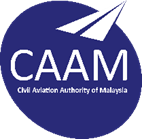 CIVIL AVIATION AUTHORITY OFMALAYSIAAPPLICATION FOR DESIGN ORGANISATION APPROVAL(CAAM PART 21 SUBPART J) – ISSUE AND RENEWAL(Civil Aviation Regulations 2016)APPLICATION FOR DESIGN ORGANISATION APPROVAL(CAAM PART 21 SUBPART J) – ISSUE AND RENEWAL(Civil Aviation Regulations 2016)Type of Application Type of Application Type of Application 1.1  Initial                1.2  Renewal [ please state DOA number]       :       [please state DOA expiry date] :       1.1  Initial                1.2  Renewal [ please state DOA number]       :       [please state DOA expiry date] :       1.1  Initial                1.2  Renewal [ please state DOA number]       :       [please state DOA expiry date] :        Applicant Address and Contact Details Applicant Address and Contact Details Applicant Address and Contact DetailsName and Address  [registered business / name and address of the applicant] Company NameName and Address  [registered business / name and address of the applicant] Address
Contact Person[responsible for this application]NameContact Person[responsible for this application]Job titleContact Person[responsible for this application]PhoneContact Person[responsible for this application]FaxContact Person[responsible for this application]E-mailLocation(s)[ if different from the address in 2.1 above]Important Note:First time applicant need to submit a copy of the company’s Business Registration or similar document stating name and address of the company.Application shall be submitted in accordance with Regulation 189 of CAR 2016 with the appropriate fees and charges as prescribed in Civil Aviation (Fees and Charges) Regulations 2016.Important Note:First time applicant need to submit a copy of the company’s Business Registration or similar document stating name and address of the company.Application shall be submitted in accordance with Regulation 189 of CAR 2016 with the appropriate fees and charges as prescribed in Civil Aviation (Fees and Charges) Regulations 2016.Important Note:First time applicant need to submit a copy of the company’s Business Registration or similar document stating name and address of the company.Application shall be submitted in accordance with Regulation 189 of CAR 2016 with the appropriate fees and charges as prescribed in Civil Aviation (Fees and Charges) Regulations 2016.Scope of Design
Design in accordance with applicable type-certification basis, operational suitability certification basis and environmental protection requirements:Scope of Design
Design in accordance with applicable type-certification basis, operational suitability certification basis and environmental protection requirements:Scope of Design
Design in accordance with applicable type-certification basis, operational suitability certification basis and environmental protection requirements:Scope of Design
Design in accordance with applicable type-certification basis, operational suitability certification basis and environmental protection requirements:CategoryKind of ProductKind of ProductTechnical Fields1A Type Certificate applicant or holder of highly complex or large product(s) Large Aeroplane Large Rotorcraft Small Rotorcraft Large UAS Turbine EngineN/A1B Type Certificate applicant or holder of complex or small-medium product(s), TSO design approval for APU (large)Small AeroplaneVery Light RotorcraftSmall/Medium UASPiston EngineLarge APUGyroplaneN/A 1C Type Certificate applicant or holder of less 
complex or very small product(s), 
TSO design approval for  APU (small) Sailplane/Powered Sailplane Very Light Aeroplane Airship Balloon Propeller Small APUN/AUnrestricted2A STC / Changes / Repairs3A Minor Changes / Repairs Large AeroplaneSmall AeroplaneSailplane/Powered SailplaneVery Light Aeroplane Large Rotorcraft Small Rotorcraft Very Light rotorcraft Gyroplane Airship Balloon Turbine Engine Piston Engine APU Propeller UASDesign activities including at least structure, installation of avionics, hydro-mechanical systems, electrical systems and cabin interiors; if not, use section 3.5.Please indicate Technical Fields below for initial application;1.      2.      3.      4.      5.      Restricted Technical Fields2B STC / Changes / Repairs3B Minor Changes / Repairs Large AeroplaneSmall AeroplaneSailplane/Powered SailplaneVery Light Aeroplane Large Rotorcraft Small Rotorcraft Very Light rotorcraft Gyroplane Airship Balloon Turbine Engine Piston Engine APU Propeller UASPlease indicate Technical Fields below for initial application;1.      2.      3.      4.      5.      Restricted Aircraft SizeScope limited to one product type 
2C STC / Changes / Repairs3C Minor Changes / Repairs Sailplane/Powered Sailplane Very Light Aeroplane Airship Balloons Propeller Small APUPlease indicate Technical Fields below for initial application;1.      2.      3.      4.      5.      Restricted Aircraft SizeScope limited to one product type 
2C STC / Changes / Repairs3C Minor Changes / RepairsPlease note: Only one kind of product is authorised for this category; otherwise use section 3.5.Please note: Only one kind of product is authorised for this category; otherwise use section 3.5.Please indicate Technical Fields below for initial application;1.      2.      3.      4.      5.      List of products(only for DOA applications related to TC and TSO design approval for APU)LimitationsOther InformationDocuments submittedPlease specify the documents1.      2.      3.      4.      Please specify the documents1.      2.      3.      4.      Please specify the documents1.      2.      3.      4.      DeclarationDeclarationDeclarationI declare that I have the legal capacity to submit this application to CAAM and that all information provided in this application form is correct and complete.I have understood that I am submitting an application for which fees or charges will be levied by CAAM in accordance with Civil Aviation (Fees and Charges) Regulations 2016. I declare to be aware that fees or charges, as well as all relevant travel costs must be paid whether or not the application is successful and that they are not refundable. Moreover, I declare that I am aware of the consequences of non-payment.I declare that I have the legal capacity to submit this application to CAAM and that all information provided in this application form is correct and complete.I have understood that I am submitting an application for which fees or charges will be levied by CAAM in accordance with Civil Aviation (Fees and Charges) Regulations 2016. I declare to be aware that fees or charges, as well as all relevant travel costs must be paid whether or not the application is successful and that they are not refundable. Moreover, I declare that I am aware of the consequences of non-payment.I declare that I have the legal capacity to submit this application to CAAM and that all information provided in this application form is correct and complete.I have understood that I am submitting an application for which fees or charges will be levied by CAAM in accordance with Civil Aviation (Fees and Charges) Regulations 2016. I declare to be aware that fees or charges, as well as all relevant travel costs must be paid whether or not the application is successful and that they are not refundable. Moreover, I declare that I am aware of the consequences of non-payment.DateName of Chief Executive SignatureImportant Note:CAAM will not accept applications without signature. Please make sure that you sign the application.Please ensure all required fees and charges as prescribed in the Civil Aviation (Fees and Charges) Regulations 2016 are submitted with the application.Important Note:CAAM will not accept applications without signature. Please make sure that you sign the application.Please ensure all required fees and charges as prescribed in the Civil Aviation (Fees and Charges) Regulations 2016 are submitted with the application.Important Note:CAAM will not accept applications without signature. Please make sure that you sign the application.Please ensure all required fees and charges as prescribed in the Civil Aviation (Fees and Charges) Regulations 2016 are submitted with the application.FOR CAAM USE ONLYFOR CAAM USE ONLYFOR CAAM USE ONLYFOR CAAM USE ONLYApplication feeDOA Project no.Amount receivedReceipt No.Date of payment Signature & date# - Field NameCompletion Instructions1.0 Type of ApplicationPlease state whether the application is for initial or renewal. For renewal, please state DOA number and expiry date of the approval.2.1 Company Name and AddressPlease enter the full name of the company as it appears on the Business Registration or similar legal document.Please enter the address of the registered office as it appears on the Business Registration or similar legal document. The (company) name and address specified in this section is where CAAM will send the original certificate/approval.2.2 Contact PersonThe name and contact details specified in this section are those of the person responsible for the application. The original certificate/approval will be sent to this person.2.3 Location(s)Enter locations covered by this DOA application3.0 Scope of designIdentify the category and the kind of product by ticking the relevant boxes. Please list down technical fields.4.0 List of product List all products for which TC application (or TSO design approval for APU) is requested.5.0 LimitationsSpecify appropriate limitations, such as e.g. the Software level, Primary/Secondary structure “….”.6.0 Other informationAdd information on schedule for Type Certificate, STC or other design approval.7.0 Documents SubmittedPlease list down all documents submitted together with this application form.